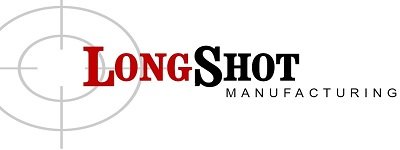 INSTALLATION INSTRUCTIONSAll Barrel Shrouds for Hi-Point 995TS, 4095TS,  4595TS, 3895TS & 1095TS(how to remove the factory plastic rail from beneath the barrel)Before starting the installation, please fully read these instructions.   Note: It is important that you save all original parts in case you wish to restore back to factory style. It is easier to identify certain parts during the installation if you have the Hi-Point Owner’s Manual open to the pages showing the gun assembly diagrams. If you no longer have the original manual, it can be downloaded and/or viewed directly on the Hi-Point website, or you can email sales@longshotmfg.com for a PDF copy.   Questions?  Call us at 973-786-4004.  If your carbine has the factory plastic rail installed beneath the barrel, it will first need to be removed.With the chamber closed and the gun unloaded, remove the magazine.Completely remove the charging handle along with the mounting bolt.  Loosen and/or remove the top rail and/or any accessories that may inhibit removal of the metal receiver shroud.Remove the front iron sight from the barrel by loosening the 2 set screws located at the bottom of the sight.On the left side of the gun, loosen and/or remove the fasteners that secure the metal receiver cover to the gun.Lift and remove the metal receiver cover from the gun.Remove stock clips and receiver clip.Remove the plastic fore-end cover at the front of the stock by sliding it forward. Note that it is a very snug fit and may require some effort to slide it forward.Lift and remove the entire firing assemble and barrel from stock.Remove the farthest forward stock bolt from side of plastic fore-end.  No need to remove any of the other bolts.Remove plastic barrel rail and then re-install the screw back into the plastic stock.Reassemble the gun in reverse order of disassembly.Check everything for proper operation and be sure you did not forget to replace any of the items that you removed during the disassembly process.Install the new barrel shroud onto the barrel. Tighten the set-screws within the shroud that secure it to the barrel.